Методические рекомендации по дисциплине Поликлиническая и неотложная педиатрия для специальности 31.05.02 - Педиатрия (Очное, Высшее образование, 6.0)Тема №40. Врачебная профессиональная консультация подростков▲ Редактировать | 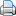 Право на изменение методички: Гордиец Анастасия Викторовна▲ Передать правоЗагрузить методичку из XMLЗагрузить ФОС из другой методички (ТОЛЬКО ДЛЯ СКОПИРОВАННЫХ МЕТОДИЧЕК)АВТОРЫ МЕТОДИЧКИ+ АвторГордиец Анастасия Викторовна ✖ОСНОВНЫЕ ДАННЫЕУтверждено: ; Протокол № 0Разновидность занятия: дискуссияМетоды обучения: объяснительно-иллюстративный ✖, частично-поисковый (эвристический) ✖, исследовательский ✖Значение темы (актуальность изучаемой проблемы): Содержатся сведения по проведению медицинского профессионального консультирования и профессиональной ориентации подростков, обучающихся в школах и организациях среднего профессионального образования. Даны основные понятия о медицинских аспектах профессиональной ориентации, врачебном профессиональном консультировании юношей и девушек, имеющих отклонения в состоянии здоровья, их профессиональной пригодности к выбранным профессиям. Изложены принципы составления врачебных заключений и рекомендаций, а также приводятся нарушения здоровья, которые должны учитывать педиатры и врачи-специалисты при вынесении заключений о профессиональной пригодности подростка. В данных клинических рекомендациях представлены этапы проведения профориентационной работы в школах и организациях среднего профессионального образования, а также основные темы лекций, которые должны способствовать осознанному выбору профессий подростками в соответствии с их состоянием здоровья.ЗНАТЬ+ Добавитьправила ведения типовой учетно-отчетной медицинской документации в медицинских организациях ✖методику сбора информации у детей и их родителей (законных представителей); методику осмотра детей; современные методы клинической и параклинической диагностики основных нозологических форм и патологических состояний у детей; медицинские показания к использованию современных методов лабораторной и инструментальной диагностики заболеваний у детей и подростков ✖современную классификацию, клиническую симптоматику основных заболеваний и пограничных состояний детского возраста, этиологию и патогенез соматических заболеваний у детей; клиническую картину состояний, требующих направления детей к врачам-специалистам; медицинские показания к использованию современных методов лабораторной и инструментальной диагностики заболеваний у детей; Международную статистическую классификацию болезней и проблем, связанных со здоровьем ✖Основные принципы профилактического наблюдения за детьми различных возрастных групп (осмотр, направление к врачам-специалистам и на лабораторное и инструментальное обследование) Особенности специфической и неспецифической профилактики инфекционных и неинфекционных заболеваний у детей ✖Сущность и социальную значимость своей будущей профессии, проявлять к ней устойчивый интерес; - собственные нравственные обязательства по отношению к природе, обществу, человеку, принципы бережного отношения к историческому наследию и культурным традициям народа, уважения социальных, культурных и религиозных различий Принятые в обществе моральные, правовые нормы и правила врачебной этики ✖Основы законодательства РФ, основные нормативно-технические документы по охране здоровья населения Учение о здоровье детского и взрослого населения, методах его сохранения Основные принципы работы Центров здоровья, диагностических методиках, применяемых в них для обследования пациентов Основные принципы формирования здорового образа жизни, правила общения с пациентами по вопросам сохранения индивидуального здоровья граждан, включая сокращение потребления алкоголя и табака, принципы профилактики наиболее значимых психосоматических и социальных болезней в разных возрастных группах ✖УМЕТЬ+ ДобавитьФормулировка клинического диагноза, объёма дополнительных исследований для уточнения диагноза; ✖Формулировка клинического диагноза, объёма дополнительных исследований для уточнения диагноза; ✖ВЛАДЕТЬ+ ДобавитьСбор анамнеза; опрос ребёнка и подростка, его родственников, оценка факторов риска. ✖Клиническое обследование пациента различного возраста (осмотр, пальпация, аускультация, измерение артериального давления, определение характеристик пульса, частоты дыхания) ✖Проведение функциональных нагрузочных проб. ✖Оформить медицинскую документацию: карта профилактических прививок (ф.063/у), экстренное извещение (ф.058/у). ✖Анализ ведения медицинской документации врача первичного звена. Провести экспертную оценку истории развития ребенка 1 года. ✖МЕСТО ПРОВЕДЕНИЯ И ОСНАЩЕНИЕ ЗАНЯТИЯ+ ДобавитьВесы детские электронные ✖Коллекция СD- DVD дисков, видео- и аудиоматериалов ✖Комплект методических указаний для аудиторной, для самостоятельной работы студентов ✖Комплект раздаточных материалов ✖Комплект фантомов и муляжей по отработке практических навыков ✖Методические пособия, разработанные сотрудниками кафедры; монографии ✖Методические разработки для преподавателя ✖Мультимедийный проектор ✖Набор нормативных документов ✖Ростомер детский ✖Сантиметровые ленты ✖Стетофонендоскоп ✖Телевизор ✖Экран ✖ХРОНОКАРТАДобавитьКопировать из...Загрузить из шаблонаАННОТАЦИЯ▲ РедактироватьФормирование профессиональной направленности человека происходит в школьные годы. Выбор профессионального пути, учебного заведения профессио-нального образования, последующее рациональное трудоустройство являются важными задачами, решаемыми подростками. Помочь в правильном выборе профессиональной деятельности юношам и девушкам, имеющим хронические заболевания и функциональные расстройства, призвана медицинская профессиональная ориентация (МПО), являющаяся частью профессиональной ориентации школьников.
Анализ заболеваемости школьников показывает, что в процессе получения общего образования в подростковом возрасте происходит увеличение распростра-ненности хронических заболеваний. Хронические болезни органов пищеварения от-мечаются у каждого 3-4-го старшеклассника, а патология костно-мышечной системы – у каждого пятого. Значительная распространенность вышеуказанных хронических болезней обуславливает в большом проценте случаев непригодность подростков к получению профессий, связанных с тяжелым физическим трудом, а также к службе в армии. Наиболее высокие уровни функциональных нарушений и хронических нерв-но-психических расстройств, а также функциональных отклонений и болезней органа зрения, отмечаются у учащихся 8-9 классов (13-15 лет) и старшеклассников (16-18 лет). Подростки с нарушениями психического здоровья и пограничными психически-ми состояниями формируют значительную прослойку населения с определенной социальной недостаточностью. Распространенность психических расстройств за по-следнее десятилетие увеличилась на 30% и продолжает расти. Пограничные психи-ческие расстройства и психические заболевания, болезни зрительного анализатора, а также болезни и травмы центрального и периферического отделов нервной сис-темы, последствия родовых травм являются медицинскими противопоказаниями к выбору многих профессий.Хронические заболевания верхних дыхательных путей, костно-мышечной сис-темы и желудочно-кишечного тракта резко снижают пригодность юношей к военной службе, а также являются для подростков обоего пола медицинскими противопока-заниями к выбору профессий, связанных с неблагоприятным микроклиматом, запы-ленностью и загазованностью производственной среды, тяжелым физическим тру-дом, нарушениями режима питания.Таким образом, неблагоприятные тенденции в состоянии здоровья современ-ных подростков-школьников существенно уменьшают круг доступных для них про-фессий и специальностей, т.к. при воздействии неблагоприятных профессионально-производственных факторов ухудшается здоровье работающих, резко возрастает риск рождения нездорового потомства, снижается трудоспособность и производи-тельность труда, что приводит к ухудшению трудового, военного и демографическо-го потенциала государства.Профессиональная ориентация – это система мероприятий, направлен-ных на психологическую подготовку подростка к выбору профессии на основе его интересов, наклонностей, способностей, состояния здоровья, особенностей физи-ческого и психического статуса, а также с учетом знаний о характере различных профессий и требованиях, предъявляемых ими к состоянию здоровья и личностным особенностям работающих.Работа по проведению профессиональной ориентации осуществляется вра-чами-педиатрами, обслуживающими подростков 10-17 лет, совместно с педагогами и психологам. Эту работу могут осуществлять как педиатры, работающие в образова-тельных организациях, так и участковые специалисты и врачи общей практики (се-мейные врачи).
Медицинская профессиональная ориентация (МПО) является системой мер, направленных на обеспечение правильного выбора профессии, специаль-ности, формы обучения и места работы подростками, имеющими отклонения в со-стоянии здоровья, с целью защиты их организма от неблагоприятного воздействия профессионально-производственных факторов, которые могут привести к прогрес-сированию функциональных нарушений и хронической патологии, длительной утра-те трудоспособности, ранней инвалидизации.Каждый юноша или девушка имеет право на свободный выбор профессии или специальности в соответствии со своими способностями, склонностями и инте-ресами. Вместе с тем, опросы школьников показывают, что подростки плохо ин-формированы об условиях и характере выбранной деятельности и не знают о воз-можном неблагоприятном влиянии факторов производства на состояние здоровья. При выборе профессий они не принимают во внимание имеющиеся у них наруше-ния в состоянии здоровья и возможность его ухудшения в процессе трудовой дея-тельности. Вместе с тем, в настоящее время более 80% юношей и девушек с откло-нениями в состоянии здоровья имеют ограничения в выборе профессий, связанных с вредными условиями труда, к которым может быть отнесено значительное число со-временных профессий.Современные научные исследования показали, что 12-28% учащихся, полу-чающих начальное профессиональное образование, имеют прямые медицин-ские противопоказания к выбранным и изучаемым профессиям, т.к. профессио-нально-производственные факторы в дальнейшем могут значительно ухудшить состояние здоровья молодых рабочих, привести к прогрессированию имеющейся па-тологии и ранней инвалидизации.
МПО включает два раздела работы: основной – врачебная профессиональ-ная консультация (ВПК) и информационный – гигиеническое обучение подрост-ков, ознакомление их родителей и педагогов с медицинскими вопросами выбора профессии.ВРАЧЕБНАЯ ПРОФЕССИОНАЛЬНАЯ КОНСУЛЬТАЦИЯ
Врачебная профессиональная консультация является ведущей формой про-ведения МПО, в процессе которой основная задача врача-педиатра состоит в оп-ределении степени риска прогрессирования отклонений в состоянии здоровья кон-сультируемого подростка и разработке конкретных рекомендаций по выбору профес-сии или специальности, формы обучения и рациональному трудоустройству.
Врачебно-профессиональная консультация является необходимым элементом медицинского обеспечения подростков на протяжении всего периода школьного, на-чального и среднего профессионального образования.
Этапы проведения врачебного профессионального консультирования
На каждом этапе педиатр решает задачи, соответствующие возрасту кон-сультируемого подростка и потребностям данного этапа. Условно выделяются сле-дующие этапы проведения ВПК:
- н
ачальный этап - индивидуальное консультирование школьников 5-8 классов в процессе формирования профессионального самоопределения; в этот период уделяется особое внимание учащимся, страдающим тяжелыми нарушениями здо-ровья и анатомическими дефектами, а также их родителям с целью постепенного формирования выбора профессии или специальности, адекватных состоянию здо-ровья и функциональным возможностям подростка;
- эт
ап выбора профессии (специальности) при завершении основного об-щего (9 класс) или среднего общего образования (10-11 класс);
- эт
ап выбора специализации при получении начального и среднего профес-сионального образования и решения вопроса о рациональном трудоустройстве.
В ходе проведения всех этапов врачебно-профессионального консультиро-вания в зависимости от выявленных нарушений состояния здоровья подростка оп-ределяются индивидуальные ограничения профессиональной пригодности к воз-действию отдельных профессионально-производственных факторов, профессиям и видам деятельности.
Под профессиональной пригодностью (по медицинским показаниям) пони-мается наиболее полное соответствие функциональных возможностей организматребованиям, предъявляемым профессиями, как в плане охраны функционально не-полноценного органа или системы, так и в плане преимущественного использова-ния наиболее развитых функций. Профессионально пригодным следует считать подростка, способного успешно освоить профессию и работать в ней без ущерба для здоровья.
Следует сказать, что практически нет подростков, не пригодных по состоянию здоровья ни к какой профессии и специальности. При современном развитии инфор-мационно-коммуникационных технологий и автоматизации производства даже лица с тяжелыми нарушениями здоровья могут освоить некоторые специальности и профес-сии и успешно трудиться.
Основой ВПК являются медицинские профилактические осмотры несо-вершеннолетних, позволяющие выявлять ранние отклонения в состоянии здоровья и физическом развитии подростков и своевременно проводить их коррекцию и лече-ние, а в необходимых случаях устанавливать возможные ограничения по медицин-ским показаниям для определенных видов трудовой деятельности, т.е. устанавли-вать профессиональную пригодность.
Для полноценного осуществления ВПК врач должен знать:
- м
орфофункциональные особенности подросткового возраста, обуславливаю-щие своеобразие реакций организма подростка на различные профессионально-производственные факторы;
- о
собенности течения функциональных нарушений и хронических заболева-ний в подростковом возрасте;
- о
бъем медицинского освидетельствования подростка, необходимый для вы-несения заключения о профессиональной пригодности;
- у
словия труда и основные профессионально-производственные факторы, характерные для массовых профессий, и их влияние на организм;
- з
аконодательство по труду подростков;
-
основные методические документы по проведению врачебного профессио-нального консультирования.
Принципы составления заключения и рекомендаций при профессиональном консультировании
При проведении профконсультирования врачу-педиатру необходимо состав-лять заключение и рекомендации, опираясь на следующие принципы:
1.
минимальное ограничение возможности получения профессионального образования и трудоустройства при максимальной охране здоровья;
2.
обязательный учет анамнестических сведений, данных текущей обра-щаемости за медицинской помощью, результатов профилактических осмотров и до-полнительных обследований подростка по показаниям;
3.
комплексная оценка функционального состояния всех органов и систем с обязательным использованием функциональных проб при выявлении функцио-нальных расстройств, характерных для подросткового возраста;
4
. уточнение формы, стадии и степени активности процесса и функциональ-ной недостаточности органа или системы при обследовании подростка, страдающе-го хроническими заболеваниями и функциональными нарушениями;
5
. решение вопросов профессиональной ориентации только по завершении активного патологического процесса и оценки эффективности лечения.
Врач-педиатр должен руководствоваться следующими положениями:
-
при определении профессиональной пригодности больных с хроническими заболеваниями и анатомическими дефектами решающее значение имеет не столько сам диагноз, сколько особенности течения патологического процесса, функциональное состояние органа или системы, компенсаторные возможности ор-ганизма, а также должен быть учтен весь комплекс воздействующих профессионально-производственных факторов в период профессионального обучения и после-дующей работы;
-
в тех случаях, когда болезнь склонна к прогрессированию, следует преду-смотреть максимальные ограничения воздействия неблагоприятных профессио-нально-производственных факторов. В случаях, когда патологический процесс за-кончился, но оставил после себя те или иные последствия, ограничения будут зави-сеть от степени компенсации функций или дефекта;
-
характерные для подросткового возраста функциональные нарушения под влиянием факторов производственной среды и трудового процесса могут приобре-тать стойкий характер или прогрессировать, переходить в хроническое патологиче-ское состояние;
-
необходимо принимать во внимание, что патологический процесс снижает общую резистентность организма, способствует более быстрому и неблагоприят-ному воздействию производственных факторов, которое, в свою очередь, вызывает ухудшение течения основного заболевания, а также может приводить к развитию других отклонений в состоянии здоровья;
-
при тяжелых анатомических дефектах, хронических заболеваниях с выра-женными нарушениями функций различных органов и систем организма следует рекомендовать индивидуальное обучение и работу в специально созданных усло-виях или на дому.
При проведении профессиональной консультации врач-педиатр должен обосновать и разъяснить консультируемому свои рекомендации по выбору профессии и рациональному трудоустройству, а также проинформировать подрост-ка, что при достижении 18 лет при приеме на определенные виды работ на него бу-дут распространяться требования к проведению предварительных и периодиче-ских медицинских осмотров работников и медицинских регламентов допуска к про-фессии в соответствии с Приказом Минздравсоцразвития России № 302н от 12 ап-реля 2011г. «Об утверждении перечней вредных и (или) опасных производственных факторов и работ, при выполнении которых проводятся предварительные и перио-дические медицинские осмотры (обследования), и Порядка проведения предвари-тельных и периодических медицинских осмотров (обследований) работников, заня-тых на тяжелых работах и на работах с вредными и (или) опасными условиями тру-да» [6].
Подросток должен знать, что при поступлении в некоторые учебные заведе-ния (системы Министерства внутренних дел, Министерства обороны, ФСБ, МЧС, гражданской авиации, железнодорожного транспорта, речного и морского транс-порта и др.) он будет проходить медицинское освидетельствование с повышенны-ми требованиями к состоянию отдельных органов и систем организма.
Педиатрам и врачам-специалистам для решения экспертных вопросов о профессиональной пригодности (по состоянию здоровья) необходимо опираться на сведения о состоянии здоровья консультируемого, полученные при про-филактических осмотрах, проводимых в объемах, предусмотренных приказом от 21 декабря 2012 г. N 1346н «О порядке прохождения несовершеннолетними медицин-ских осмотров, в том числе при поступлении в образовательные учреждения и в пе-риод обучения в них» [7], а также учитывать результаты обследования, проведенные в стационарах, КДЦ, поликлиниках, и другие анамнестические сведения. При этом необходимо уделять внимание особенностям протекания некоторых функциональ-ных нарушений и хронических заболеваний в подростковом возрасте.
Функциональные отклонения и хронические заболевания, которые необходи-мо учитывать педиатру и врачам-специалистам при проведении профес-сионального консультирования:• Педиатру следует обратить особое внимание на нередко встречающиеся у подростков варианты развития и функциональные отклонения сердечно-сосудистой системы и дать им правильную диагностическую оценку, так как они мо-гут быть причиной ограничения профессиональной пригодности. Осмотр педиатра предусматривает раннее выявление, как транзиторных функциональных нарушений органов кровообращения, так и органической патологии, и соответствующую диффе-ренциальную диагностику выявленных изменений. Для оценки функционального со-стояния сердечно-сосудистой системы целесообразно использование простых функциональных проб с физической нагрузкой (например, пробы Мартинэ), позво-ляющих в определенной степени прогнозировать возможности освоения профессий, связанных с физической тяжестью трудового процесса. Легкая степень вегетативно-сосудистой лабильности является физиологической для подросткового возраста, по-этому при оценке состояния вегетативной нервной системы необходимо отметить степень выраженности акроцианоза, дермографизма, проксимального и дистального гипергидроза, наличие гипотермии кожи кистей, выраженную лабильность пульса и артериального давления. Для оценки состояния вегетативной нервной системы це-лесообразно применение соответствующих проб (ортостатической, клиноортостати-ческой, пробы Ашнера). Критерием для отнесения выявленных отклонений к норме или патологии чаще всего служит степень количественной и качественной их выра-женности, а также стойкость вегетативных расстройств.
• Неврологу необходимо обратить внимание на функциональное состояние цен-тральных и периферических отделов нервной системы, а также вегетативную регуля-цию. При анализе анамнестических данных следует учитывать наличие синдромов, указывающих на вегетативно-сосудистую дисфункцию и различные сомато-вегетативные нарушения (головные боли, головокружения, обмороки, наклонность к ортостатическим реакциям при перемене положения тела, утомляемость, нарушения настроения и т.д.). При наличии органических заболеваний центральной нервной системы и их последствий, а также остаточных явлений черепно-мозговых травм следует оценить выраженность ликвородинамических нарушений и церебрастени-ческих проявлений, локализацию, степень и динамику нарушений функций органов движения, состояние интеллекта. Эти показатели являются основными критериями для решения экспертных вопросов при проведении врачебно-профессионального консультирования и определения профессиональной пригодности.
• Ортопеду следует уделить внимание состоянию костно-мышечной системы: характеру осанки и телосложения, состоянию позвоночника, симметричности час-тей тела, форме грудной клетки, плечевого пояса, живота, стоп, состоянию мышеч-ного тонуса, оценить объем движений в крупных и мелких суставах, возможное нали-чие контрактур. Следует также обратить внимание на особенности патологии, ха-рактерной для подросткового возраста, – остеохондропатии (юношеский остеохонд-роз). Необходимо своевременно выявить болезнь Шлаттера (болезнь Шлаттера-Осгуда - юношеский остеохондроз бугорка большеберцовой кости), болезнь Келера (первичный юношеский остеохондроз пателлярного центра), болезнь Кёлера (юно-шеский остеохондроз ладьевидной кости предплюсны), болезнь Пертеса (болезнь Легта-Кальве-Пертеса - юношеский остеохондроз головки бедренной кости), болезнь Кинбека (юношеский остеохондроз полулунной кости запястья) и другие хондропатии.
Хирургу следует уделить внимание состоянию мошонки, семенных канатиков, пахового и пупочного колец, сосудистой системы нижних конечностей, т.к. патология этих органов может явиться причиной ограничений профессиональной пригодности.
• Офтальмологу необходимо проверить рефракцию, остроту зрения (вдаль и вблизи), состояние глазного дна, цветоощущения, полей зрения, бинокулярности, наличие косоглазия, нистагма, птоза и другой видимой глазной патологии. При не-обходимости в зависимости от сложности выявленной патологии и выбираемых профессий и специальностей рекомендуется дополнительное углубленное иссле-дование состояния зрительного анализатора.
• Оториноларингологу следует оценить состояние слизистой оболочки носо-глотки, носового дыхания, провести оториноскопию, определить остроту слуха (на каждое ухо в отдельности) с помощью аудиометрии или, в крайнем случае, шепот-ной речи. При выявлении снижения слуха необходимо детальное обследование с помощью тональной аудиометрии.
По показаниям, в частности при жалобах на головокружения, и в зависимости от выбираемой профессии и специальности следует проводить дополнительные исследования вестибулярного аппарата - пробу на кресле Барани.
• Гинеколог должен обратить внимание на характер становления менструаль-ной функции у девушек и наличие заболеваний, характерных для подростковой по-пуляции.
Необходимо учитывать выраженные нарушения менструального цикла при решении вопросов о профессиональной пригодности девушек к профессиям, свя-занным с тяжелым физическим трудом, длительной ходьбой и вынужденной позой, вибрацией, вредными химическими веществами, ионизирующим и неионизирующим излучением, неблагоприятным микроклиматом.
При решении экспертных вопросов о профпригодности подростков в связи с от-клонениями в состоянии здоровья при необходимости проводятся дополнительные исследования. В зависимости от показаний юноши и девушки должны быть прокон-сультированы врачами-специалистами: эндокринологом, дерматологом, урологом, кардиологом (ревматологом), фтизиатром, онкологом, гематологом и др., проведе-но соответствующее лабораторно-инструментальное обследование.
Экспертное решение – допуск подростка к получению профессионального об-разования по конкретной профессии или специальности выносится врачом-педиатром (при участии врачей-специалистов) в зависимости от особенностей те-чения патологического процесса, фазы заболевания, его стадии, степени ком-пенсации функциональных нарушений, а также характера приобретаемой профес-сии, условий обучения и прохождения производственной практики.
ОРГАНИЗАЦИЯ МЕДИЦИНСКОЙ ПРОФЕССИОНАЛЬНОЙ ОРИЕНТАЦИИ
И ВРАЧЕБНОЙ ПРОФЕССИОНАЛЬНОЙ КОНСУЛЬТАЦИИ В ШКОЛАХ
И ОРГАНИЗАЦИЯХ ПРОФЕССИОНАЛЬНОГО ОБРАЗОВАНИЯ
Проведение медицинской профессиональной ориентации и врачебной про-фессиональной консультации в школе осуществляется врачами-педиатрами, рабо-тающими в образовательных организациях, при участии педагогов и психологов. При отсутствии врачей в образовательных организациях проведение МПО и ВПК возлага-ется на участковых врачей-педиатров.
Рекомендации врача по вопросам целесообразности освоения подростком той или иной профессии или специальности в связи с состоянием здоровья должны основываться на данных профилактических медицинских осмотров юношей и девушек, проводимых в соответствии с приказом от 21 декабря 2012 г. N 1346н «О порядке прохождения несовершеннолетними медицинских осмотров, в том числе при поступлении в образовательные учреждения и в период обучения в них». В объ-ем обязательных обследований включены все необходимые методы, позволяющие решать экспертные вопросы. При оценке результатов проведенных осмотров вра-чу-педиатру следует учитывать данные предыдущих обследований и обращений за медицинской помощью, а также результаты дополнительных амбулаторных и стационарных исследований, осуществленных по поводу перенесенных заболеваний, сведения о проведенном лечении и его эффективности.На начальных этапах ВПК по результатам профилактических осмотров детей, проводимых в 10-14 лет, задачей врача-педиатра является выявление патоло-гических отклонений и назначение лечебных и коррекционных мероприятий, на-правленных на их устранение и профилактику прогрессирования. В этом воз-расте работа по индивидуальному врачебно-профессиональному консультирова-нию проводится, в первую очередь, с детьми, имеющими выраженные анатомиче-ские дефекты, неустранимые хронические заболевания или необратимые расстрой-ства функции. Родители таких детей должны быть проинформированы о состоя-нии здоровья ребенка и наличии нарушений, обуславливающих существенно огра-ниченный выбор видов деятельности, профессий и специальностей. Этот факт дол-жен учитываться родителями, педагогами, психологами и школьным врачом в процессе формирования профессиональных намерений подростка. Таких учащихся необходимо своевременно ориентировать на профессии и специальности, не про-тивопоказанные им по состоянию здоровья, тактично отвлекая их внимание от противопоказанных видов трудовой деятельности.
Наиболее ответственными этапами ВПК являются периоды окончательного формирования профессиональной направленности и завершения основного обще-го среднего образования (9 класс) и среднего общего образования (10, 11 классы). В эти периоды важно своевременное проведение ВПК и чрезвычайно значима ин-дивидуальная работа врача по подбору профессий и специальностей, отвечаю-щих интересам, желаниям и способностям подростков, что особенно важно для лиц с отклонениями в состоянии здоровья.
Квалифицированный совет врача и подбор соответствующих профессий или специальностей должен предшествовать окончательному профессиональному выбо-ру подростка. В противном случае у юношей и девушек, страдающих хроническими заболеваниями и выраженными функциональными расстройствами, возникает психологическая травма при необходимости изменения своего решения в связи с ме-дицинскими противопоказаниями.
Результаты врачебной профессиональной консультации, медицинские ограни-чения и рекомендации заносятся в специальный раздел Медицинской карты ре-бенка (форма № 026/у-2000). В тех случаях, когда профессиональный выбор подро-стка еще не сформировался, в данном разделе Медицинской карты ребенка указы-ваются противопоказанные профессионально - производственные факторы, а также факторы, ограничивающие круг выбираемых профессий или специальностей. Рекомендации по трудовому обучению заносятся в Медицинскую карту ребенка (форма № 026/у-2000) в раздел «Заключение по результатам профилактических ос-мотров».
В связи с тем, что документы Министерства здравоохранения РФ регла-ментируют работу участкового врача-педиатра как единого врача, ответственного за здоровье ребенка до 18 лет, школьным врачам надлежит передавать всю меди-цинскую информацию о ребенке, в том числе и результаты врачебно-профессионального консультирования, участковым врачам-педиатрам в поликлиники по месту жительства школьника.
По завершении основного общего или среднего общего образования и по-ступлении в организации профессионального образования или на работу на каждого выпускника школы в территориальной поликлинике участковым педиатром (терапев-том) и врачами-специалистами - хирургом, ортопедом, неврологом, офтальмологом, оториноларингологом и др. заполняется Медицинская справка (врачебное про-фессионально-консультативное заключение - форма 086/у). В документе указыва-ются перенесенные заболевания и объективные данные о состоянии здоровья на момент обследования, в том числе результаты рентгеновского (флюорограной пригодности к выбранной профессии.
Медицинская справка (врачебное профессионально-консультативное заклю-чение - форма 086/у) не входит в перечень обязательных документов, представ-ляемых в большинство организаций профессионального образования. Однако сведения о состоянии здоровья абитуриента позволят приемной комиссии реко-мендовать поступающему факультет, специальность, специализацию, в наиболь-шей степени соответствующие состоянию здоровья будущего студента.
При заполнении Медицинской справки (форма 086/у) допускается исполь-зование результатов профилактических осмотров, давность которых не превышает 3 месяцев с даты проведения осмотра. В тех же случаях, когда подросток является часто или длительно болеющим или перенес в течение последнего года обучения в школе тяжелые заболевания, травмы и операции, перед заполнением справки (фор-ма 086/у) он подлежит медицинскому освидетельствованию.
В справку в обязательном порядке вносится наименование организации про-фессионального образования, а также факультет, отделение или специальность. В справке, представляемой для поступления на работу, указывается место работы, ку-да представляется данный документ, а также выбранная подростком профессия или специальность. Подписывается Медицинская справка (форма 086/у) лицами, заполнившими справку, и главным врачом медицинской организации.
Врачебное заключение о профессиональной пригодности подростка к выбран-ной им профессии или специальности выносится участковым врачом-педиатром и вписывается в соответствующий раздел (п. 12) Медицинской справки (форма 086/у) и в амбулаторную карту.
В тех случаях, когда устанавливается, что факторы производства, характер-ные для выбранной подростком профессии или специальности, могут оказать не-благоприятное влияние на течение имеющегося у него заболевания, об этом дела-ется запись в Медицинской справке (форма 086/у). Врач в обязательном порядке консультирует подростка и ориентирует его на профессии, подходящие ему по со-стоянию здоровья, которые он может освоить и в дальнейшем успешно работать в них.
В сложных и конфликтных случаях решения о профессиональной пригодно-сти подростка к выбранной профессии или специальности должны приниматься клинико-экспертной комиссией медицинской организации по месту проживания подростка, в состав которой входят главный врач или его заместитель, заведующие отделениями, врачи-специалисты по профилю заболевания. Представляет данные о состоянии здоровья подростка участковый педиатр. В особо сложных случаях по ходатайству клинико-экспертной комиссии к решению вопросов профессиональной пригодности и трудоустройства привлекаются врачи специализированных медицин-ских организаций, врачи по гигиене труда территориальных структур Роспотреб-надзора.
При проведении профессиональной консультации подросток должен быть пре-дупрежден врачом, что по достижении 18 лет при поступлении на профессии, свя-занные с вредными условиями труда, он будет проходить медицинский отбор.
Зачисление в организации профессионального образования абитуриентов, имеющих отклонения в состоянии здоровья, осуществляется при участии врача, обеспечивающего медицинское обслуживание обучающихся данной образователь-ной организации. Врач принимает решение на основании заключения, указанного в Медицинской справке (форма 086у), выданной в поликлинике по месту жительства абитуриента. В заключении должны быть указаны противопоказанные подростку профессионально - производственные факторы и определена его профессиональная пригодность к выбранной профессии. Врач данной образовательной организации контролирует качество и полноту заполнения Медицинской справки (формы 086у) и, в необходимых случаях, может настаивать на дообследовании абитуриента для уточнения диагноза и вынесении экспертного решения о его профессиональной пригодности к выбранной профессии.
Вопрос о приеме в организации профессионального образования абитуриен-тов, страдающих редко встречающимися заболеваниями, решается в индивидуаль-ном порядке с привлечением врачей-специалистов с учетом особенностей течения патологического процесса, функциональных возможностей организма, условий обу-чения и дальнейшего труда.
Для подростков-инвалидов, поступающих в организации профессионального образования, круг доступных профессий и специальностей может быть расширен в тех случаях, когда обучение будет проводиться в специально созданных условиях, а в дальнейшем возможно рациональное трудоустройство, соответствующее со-стоянию здоровья.
Проведение врачебной профессиональной консультации подростков в возрасте до 18 лет, обучающихся в организациях начального и среднего профес-сионального образования, должны осуществлять врачи, обеспечивающие меди-цинское обслуживание студентов данной образовательной организации и входя-щие в штат отделения организации медицинской помощи детям и подросткам в об-разовательных учреждениях поликлиник по месту нахождения учебного заведения.
При проведении ВПК основная задача врача, осуществляющего медицинское обслуживание студентов организаций среднего профессионального образования, за-ключается в подборе для подростка с отклонениями в состоянии здоровья опти-мальной специализации, выборе места производственной практики и выработке ре-комендаций по наиболее рациональному трудоустройству. Эта работа должна про-водиться на всех этапах профессиональной подготовки подростка, с учетом воз-можных изменений состояния здоровья.
Рекомендации врача, обслуживающего подростков, обучающихся в организа-циях профессионального образования, должны основываться на данных ежегодных профилактических осмотров студентов, проводимых в учебных заведениях в соот-ветствии с приказом от 21 декабря 2012 г. N 1346н «О порядке прохождения несо-вершеннолетними медицинских осмотров, в том числе при поступлении в образова-тельные учреждения и в период обучения в них» При профилактических осмотрах врач образовательной организации и врачи-специалисты должны направить усилия на раннее выявление признаков неблаго-приятного влияния профессионально-производственных факторов, с которыми студенты могут иметь контакт в процессе получения профессионального образова-ния. Ухудшение состояния здоровья подростка в результате воздействия факторов производства может явиться противопоказанием к дальнейшему освоению выбран-ной профессии или специальности. В таких случаях профессиональный выбор обу-чающегося нуждается в корректировании. Целесообразность перехода подростка на другую специальность, учебное отделение или в другую организацию профессио-нального образования решается клинико-экспертной комиссией строго индивидуаль-но.
При медицинском обследовании студентов организаций профессионального образования, направляемых на производственную практику, врачам надлежит ру-ководствоваться действующими в настоящее время требованиями к проведению предварительных и периодических медицинских осмотров работников и медицин-скими регламентами допуска к профессии в соответствии с Приказом Минздравсоц-развития России № 302н от 12 апреля 2011г. «Об утверждении перечней вредных и (или) опасных производственных факторов и работ, при выполнении которых прово-дятся предварительные и периодические медицинские осмотры (обследования), и Порядка проведения предварительных и периодических медицинских осмотров (об-следований) работников, занятых на тяжелых работах и на работах с вредными и (или) опасными условиями труда».Изменение условий и характера прохождения студентами производственной практики проводится администрацией на основании заключения врача, работающе-го в организации профессионального образования, или, в сложных и спорных случа-ях, на основании заключения клинико-экспертной комиссии медицинской организации по месту постоянного наблюдения подростка.
Врачам, проводящим профессиональное консультирование студентов органи-зации профессионального образования перед окончанием учебного заведения, не-обходимо учитывать, что период адаптации к последующей профессиональной дея-тельности продолжается до 5 лет. За это время у молодого рабочего или специа-листа может произойти хронизация функциональных расстройств или значитель-ное прогрессирование заболевания. Врачу следует предусмотреть возможность та-кого течения патологических процессов при составлении рекомендаций по ра-циональному трудоустройству юношей и девушек.
ГИГИЕНИЧЕСКОЕ ПРОСВЕЩЕНИЕ
ПО МЕДИЦИНСКОЙ ПРОФЕССИОНАЛЬНОЙ ОРИЕНТАЦИИ
Гигиеническое просвещение по медицинской профессиональной ориентации врач-педиатр должен проводить в виде групповых бесед со школьниками и их роди-телями, студентами организаций профессионального образования, привлекая к этой работе психологов и педагогов.
В качестве примерных лекций и бесед с подростками и их родителями могут быть рекомендованы следующие темы:
1
. Здоровье и выбор профессии.
2
. Профессионально-производственные факторы и их влияние на организм здорового и больного.
3.
Значение правильного выбора профессии.
4.
О требованиях, предъявляемых профессией к организму.
5.
О медицинских противопоказаниях к выбору профессии, специальности, места работы при различных отклонениях в состоянии здоровья и др.
В школе медицинскую профессиональную ориентацию следует включить в уроки «Обеспечение безопасной жизнедеятельности» (ОБЖ), анатомии человека, биологии, химии, физики и др. Преподавать этот раздел может школьный врач и учителя-предметники, пользуясь соответствующими руководствами и интернет-ресурсами. При этом преподаватели и школьные психологи должны стремиться к расширению знаний учащихся о «мире профессий», т.к. представления современных школьников по этому вопросу чрезвычайно ограниченные. В организациях профес-сионального образования медицинскую профориентацию также целесообразно пре-подавать в курсе ОБЖ и при изучении вопросов охраны труда и техники безопасно-сти. Проводить эту работу должен врач-педиатр, осуществляющий медицинское об-служивание студентов данного учебного заведения, преподаватели дисциплин по охране труда и технике безопасности, педагоги-предметники.Результаты врачебного профессионального консультирования заносятся пе-диатром в соответствующий раздел (раздел №7) Медицинской карты для образова-тельных учреждений (форма 026/у-2000), утвержденной приказом МЗ РФ от 03.07.2000 №241. При проведении консультирования в форму 026 врач-педиатр вписывает индивидуальные для каждого подростка профессиональные ограничения и противопоказания, обусловленные отклонениями в состоянии здоровья, а также указывает рекомендуемые виды профессиональной деятельности, специальности и профессии, не противопоказанные по состоянию здоровья.Вредные профессионально-производственные факторы, оказывающие пато-генетическое действие на организм, в первую очередь на отдельные функциональ-ные системы, определяют достаточно высокие требования к состоянию здоровья подростков и молодых людей, приступающих к трудовой деятельности. Адекват-ность выбора подростком профессии или специальности определяется мотивами выбора профессии, интересами и способностями юноши или девушки и состоянием здоровья. Профессиональная пригодность по состоянию здоровья обеспечивает ус-пешное освоение профессии, овладение профессиональными навыками, профес-сиональный рост, а также обуславливает благоприятную адаптацию организма ра-ботающего к комплексу профессионально-производственных и социально-психологических факторов.
Оптимальный выбор профессии или специальности и рациональное трудоуст-ройство юношей и девушек с отклонениями в состоянии здоровья следует рассмат-ривать как эффективное средство профилактики общей и профессиональной забо-леваемости. Это имеет не только медицинское, но и важное социальное значение, так как обеспечивает более успешную адаптацию молодежи к трудовой деятельно-сти, высокую работоспособность трудящихся и повышает социальную защищенность молодых рабочих и специалистов.ИЗОБРАЖЕНИЯ ДЛЯ АННОТАЦИИ+ Изображение
Ссылка: http://krasgmu.ru/umkd_files/metod/1_fed_protokoly_chast_1.pdf
✖ Изображение
Ссылка: http://krasgmu.ru/umkd_files/metod/1_prikaz_n302n.pdf
✖ Изображение
Ссылка: http://krasgmu.ru/umkd_files/metod/1_prikaz-1346n.pdf
✖ Изображение
Ссылка: http://krasgmu.ru/umkd_files/metod/1_prikaz_n621.pdf
✖ Изображение
Ссылка: http://krasgmu.ru/umkd_files/metod/1_forma_086.rtf
✖ Изображение
Ссылка: http://krasgmu.ru/umkd_files/metod/1_sertifikat_privivok_156-y.rtf
✖ Изображение
Ссылка: http://krasgmu.ru/umkd_files/metod/1_mogografiya._kuchma_v.r._proforientatsiya.docx
✖ Изображение
Ссылка: http://krasgmu.ru/umkd_files/metod/1_kychma._shkoly_zdorovya_v_rossii.pdf
✖ Изображение
Ссылка: http://krasgmu.ru/umkd_files/metod/1_strategiya_zdorove.pdf
✖ ИзображениеВОПРОСЫ ПО ТЕМЕ ЗАНЯТИЯ+ Выбрать из базы | + Ввести новый вопрос | ▲ Упорядочить нумерацию1. ▲ Концепция организации медицинской помощи подросткам в современных условиях, современные формы организации лечебно – профилактической помощи подросткам. ✖ ▲Позицию+ Вопрос/Ответ2. ▲ Преемственность в работе детской поликлиники и образовательных учреждений с подростками. Медицинская профессиональная ориентация. Врачебно-профессиональное консультирование: основные принципы проведения ВПК, этапы ВПК. Выбор специальности с учетом состояния здоровья подростка. ✖ ▲ Позицию+ Вопрос/Ответ3. ▲ Медико-социально-психологическая помощь подросткам из групп высокого медико-социального риска. Роль отделений медико-социальной помощи амбулаторно-поликлинических учреждений. Задачи и методы работы отделения медико-социальной помощи ДП. ✖ ▲ Позицию+ Вопрос/ОтветТЕСТОВЫЕ ЗАДАНИЯ ПО ТЕМЕ С ЭТАЛОНАМИ ОТВЕТОВ+ Выбрать из базы | + Ввести новый вопрос | ▲ Упорядочить нумерацию1. ▲ ВЕДУЩИМ КРИТЕРИЕМ ДЛЯ ОТНЕСЕНИЯ РЕБЕНКА К III ГРУППЕ ЗДОРОВЬЯ ЯВЛЯЕТСЯ ✖ ▲ Позицию+ Вопрос/ОтветОтвет 1: уровень функционального состояния организма; ▲ ✖Ответ 2: уровень физического развития; ▲ ✖Ответ 3: уровень нервно-психического развития; ▲ ✖Ответ 4: наличие или отсутствие хронических заболеваний; ▲ ✖Ответ 5: острые респираторные заболевания более 10 раз в год; ▲ ✖2. ▲ ДОВРАЧЕБНЫЙ ЭТАП ПРОФИЛАКТИЧЕСКОГО ОБСЛЕДОВАНИЯ (СКРИНИНГ И ЛАБОРАТНОЕ ИССЛЕДОВАНИЕ) МОЖЕТ ОСУЩЕСТВИТЬ ✖ ▲ Позицию+ Вопрос/ОтветОтвет 1: воспитатель; ▲ ✖Ответ 2: медицинская сестра; ▲ ✖Ответ 3: родитель; ▲ ✖Ответ 4: логопед; ▲ ✖Ответ 5: психолог; ▲ ✖3. ▲ СИСТЕМА АКДО ПОЗВОЛЯЕТ ✖ ▲ Позицию+ Вопрос/ОтветОтвет 1: повысить эффективность профосмотров; ▲ ✖Ответ 2: снизить затраты на профосмотры; ▲ ✖Ответ 3: проводить анализ прививочной работы; ▲ ✖Ответ 4: составлять базу данных; ▲ ✖Ответ 5: все перечисленное; ▲ ✖4. ▲ ОСНОВНОЙ УЧЁТНОЙ ФОРМОЙ УЧАСТКОВОГО ПЕДИАТРА ПРИ ПРОФОРИЕНТАЦИИ ЯВЛЯЕТСЯ ✖ ▲ Позицию+ Вопрос/ОтветОтвет 1: ф. 026/у; ▲ ✖Ответ 2: ф. 058/у; ▲ ✖Ответ 3: ф. 112/у; ▲ ✖Ответ 4: ф. 063/у; ▲ ✖Ответ 5: ф.086/у; ▲ ✖5. ▲ МЕДИЦИНСКУЮ ПРОФОРИЕНТАЦИЮ ДЛЯ ДЕТЕЙ ПРОВОДЯТ СОГЛАСНО ✖ ▲ Позицию+ Вопрос/ОтветОтвет 1: приказа МЗиСР РФ № 51н; ▲ ✖Ответ 2: приказа МЗиМП РФ № 375; ▲ ✖Ответ 3: приказа МЗ РФ № 621; ▲ ✖Ответ 4: приказа МЗиСР РФ № 350; ▲ ✖Ответ 5: приказа МЗиСР РФ №307; ▲ ✖6. ▲ ПОДРОСТКА, СТРАДАЮЩЕГО ХРОНИЧЕСКИМ ГЛОМЕРУЛОНЕФРИТОМ, СЛЕДУЕТ ОРИЕНТИРОВАТЬ НА СПЕЦИАЛЬНОСТЬ ✖ ▲ Позицию+ Вопрос/ОтветОтвет 1: библиотекарь; ▲ ✖Ответ 2: геолог; ▲ ✖Ответ 3: летчик; ▲ ✖Ответ 4: водитель; ▲ ✖Ответ 5: шахтер; ▲ ✖7. ▲ КРИТИЧЕСКИМИ ПЕРИОДАМИ В ФОРМИРОВАНИИ ЛИЧНОСТИ РЕБЕНКА ЯВЛЯЮТСЯ ВСЕ, КРОМЕ ✖ ▲ Позицию+ Вопрос/ОтветОтвет 1: 6—12 мес; ▲ ✖Ответ 2: 3-го года жизни; ▲ ✖Ответ 3: 7-го года жизни; ▲ ✖Ответ 4: 10-го года жизни; ▲ ✖Ответ 5: 12—17 лет; ▲ ✖8. ▲ ДЛЯ ДИАГНОСТИКИ ЗРЕНИЯ ПРИ ВЫБОРЕ ПРОФЕССИИ У ДЕТЕЙ ПРОВОДЯТ ВСЕ, КРОМЕ ✖ ▲ Позицию+ Вопрос/ОтветОтвет 1: тест Малиновского; ▲ ✖Ответ 2: тест Рейнеке; ▲ ✖Ответ 3: корректурные пробы; ▲ ✖Ответ 4: тест на дальтонизм; ▲ ✖Ответ 5: тест на лабильность зрительного анализатора; ▲ ✖9. ▲ Врачебно – профессиональная консультация проводится при профилактических осмотрах школьников ✖ ▲ Позицию+ Вопрос/ОтветОтвет 1: с 10 лет; ▲ ✖Ответ 2: с 11 лет; ▲ ✖Ответ 3: с 12 лет; ▲ ✖Ответ 4: с 14 лет; ▲ ✖Ответ 5: с 17 лет; ▲ ✖10. ▲ КТО ЗАНИМАЕТСЯ ВОПРОСАМИ ПРОФОРИЕНТАЦИИ ШКОЛЬНИКОВ ✖ ▲ Позицию+ Вопрос/ОтветОтвет 1: педагог; ▲ ✖Ответ 2: психолог школы; ▲ ✖Ответ 3: завуч; ▲ ✖Ответ 4: педиатр школы; ▲ ✖Ответ 5: участковый педиатр; ▲ ✖СИТУАЦИОННЫЕ ЗАДАЧИ ПО ТЕМЕ С ЭТАЛОНАМИ ОТВЕТОВ+ Выбрать из базы | + Ввести новый вопрос | ▲ Упорядочить нумерацию1. ▲ Девочка 13 лет осмотрена врачом педиатром в школе. Масса тела 42 кг, длина тела 155 см, окружность головы 55 см, окружность груди 67 см, индекс Эрисмана - 10,5 см, Филиппинский тест положительный. ✖ ▲ Позицию+ Вопрос/ОтветВопрос 1: Оцените показатели физического развития по центильным таблицам.;Вопрос 2: Проведите оценку индекса Эрисмана.;Вопрос 3: Что такое Филиппинский тест и как его оценить?;Вопрос 4: Характеристика старшего школьного периода развития ребенка.;Вопрос 5: Возрастная патология в подростковый период.;Ответ 1: Длина тела 75 центиль, масса тела 25-75 центиль, окружность головы 25-75 центиль, окружность груди 10-25 центиль. Физическое развитие среднее, гармоничное.; ▲✖Ответ 2: Индекс Эрисмана = окружность грудной клетки минус ½ длины тела, в пределах нормы.; ▲ ✖Ответ 3: Филлипинский тест у детей становится положительным после 5 лет, т.е. ребенок может достать уха противоположной рукой вокруг головы.; ▲ ✖Ответ 4: Старший школьный период (подростковый 12-18 лет): • ускорение роста (пубертатный скачок роста); • значительная перестройка эндокринного аппарата: усиление функции половых желез, щитовидной железы, гипофиза; • время полового созревания; • более развивается абстрактное мышление; • чаще выявляются эндокринные нарушения, нарушения осанки, ВСД; • значительно повышается мышечная сила, работоспособность; • для каждого ребенка характерен индивидуальный темп биологического развития.; ▲ ✖Ответ 5: • Часто встречаются функциональные расстройства сердечно-сосудистой системы, вегетативной нервной системы («юношеское сердце», «юношеская гипертония», дисциркуляторные расстройства в виде акроцианоза и обморочных состояний); • Широко распространены расстройства питания (тучность, дистрофия) и заболевания ЖКТ (гастрит, дуоденит, язвенная болезнь); • Выявляются дефекты развития полового аппарата; • Могут обостриться инфекционно-аллергические заболевания, туберкулез; • Возможны отклонения в функционировании эндокринного аппарата (зоб, гипо- или гипертиреоз и др.).; ▲ ✖2. ▲ Больной 15 лет, обследован в гастроэнтерологическом отделении по поводу болей в эпигастральной области. По рН-метрии - усиление КОФ тела желудка: рН базальной секреции – 1,4; стимулированной – 1,1. ФГДС: диффузная гиперемия и отек СОЖ, гиперплазированные лимфоидные фолликулы в антруме, пятнистая гиперемия СО ДПК. Проведение уреазного теста и иммуноферментных анализов выявило НР. ✖ ▲ Позицию+ Вопрос/ОтветВопрос 1: Диагноз?;Вопрос 2: Лечение.;Вопрос 3: Обследование?;Вопрос 4: Принципы профориентации пациентов с патологией ЖКТ.;Вопрос 5: На какие профессии рекомендуется ориентировать ребенка.;Ответ 1: В отсутствие признаков органической диспепсии (язвенной болезни, ГЭРБ, панкреатита, опухоли) и данных морфологического исследования биопатата правомочен будет диагноз: ФД, синдром эпигастральной боли, геликобактериоз.; ▲ ✖Ответ 2: Лечение: в амбулаторных условиях, питание с ограничением непереносимой пищи, эрадикация, антациды, антисекреторные, цитопротекторы.; ▲ ✖Ответ 3: Для подтверждения гастрита – морфологическое исследование биоптатов; ▲ ✖Ответ 4: Избегать стресса, конкактов с химическими и токсическими веществами, режим питания; ▲ ✖Ответ 5: библиотекарь, экономист, архивариус, инженер.; ▲ ✖3. ▲ Семён М., 11 лет, осмотрен участковым педиатром в связи с избыточным весом. Из анамнеза: двигается мало, диету не соблюдает, предпочитает высококалорийную пищу (выпечка, колбасные и кондитерские изделия, сладкие газированные напитки и др.), аппетит повышен. Питьевой режим – по возрасту. У мамы и бабушки (по материнской линии) – избыточный вес, артериальная гипертензия. При осмотре: рост 142 см, масса тела 60 кг. Память сохранена, обучается в общеобразовательной школе (средний балл 4,7). Кожа обычной окраски, умеренной влажности. На бёдрах, животе – стрии белого цвета. Подкожно-жировой слой развит избыточно, распределён равномерно. Тоны сердца ритмичные, акцентированы, ЧСС 95 уд. в мин, АД 130/80 мм. рт. ст. Костная система без деформаций. Печень +1,0 см из-под края рёберной дуги. Половое развитие допубертатное. Мочеиспускание свободное, стул ежедневно, оформлен. Биохимический анализ крови: холестерин – 7,6 ммоль/л, индекс атерогенности – 5,8%. ✖ ▲ Позицию+ Вопрос/ОтветВопрос 1: Сформулируйте диагноз.;Вопрос 2: Оцените биохимический анализ крови.;Вопрос 3: Что такое индекс атерогенности?;Вопрос 4: Назначьте дополнительное обследование пациенту.;Вопрос 5: Дайте пациенту рекомендации по профориентации.;Ответ 1: Экзогенно-конституциональное ожирение III степени (избыток веса 55%). Артериальная гипертензия. Дислипидемия; ▲ ✖Ответ 2: У пациента в биохимическом анализе крови данные за дислипидемию (гиперхолестеринемия, повышение индекса атерогенности); ▲ ✖Ответ 3: Индекс атерогенности – это отношение липопротеидов низкой плотности (ЛПНП) и липопротеидов очень низкой плотности (ЛПОНП) к липопротеидам высокой плотности (ЛПВП). ЛПНП – основной атерогенный класс липопротеидов: содержат 60-70% холестерина плазмы, являются основными переносчиками холестерина к периферическим тканям, окисленные формы ЛПНП инициируют формирование атеросклеротической бляшки. ЛПОНП содержат 10-15% от общего холестерина и обогащены триглицеридами. ЛПВП синтезируются в печени, являются самыми важными факторами обратного транспорта холестерина из тканей в печень, где происходит его катаболизм, предупреждают образование окисленных форм ЛПНП. В норме индекс атерогенности должен быть не > 3, чем выше индекс, тем больше опасность атерогенеза; ▲ ✖Ответ 4: Дополнительные обследования: гликемия натощак, ОГТТ, АЛТ, АСТ, щелочная фосфатаза, мочевая кислота, триглицериды, ЛПНП, ЛПОНП, ЛПВП; ЭКГ, СМАД, ЭХОКГ, УЗИ печени, рентгенограмма черепа в боковой проекции, осмотр окулиста (глазное дно, определение полей зрения), консультация кардиолога, генетика, эндокринолога.; ▲ ✖Ответ 5: контакт с токсическими веществами, | | |значительноеНе рекомендовано физическое и нервное напряжение, работа, связанная с нарушением режима питания, вынужденная рабочая поза; ▲ ✖4. ▲ Подросток 16 лет, обучающийся в 11 классе общеобразовательной школы, наблюдается по поводу бронхиальной астмы, атопической, средней степени тяжести. Обратился в врачу школы для получения справки для поступления в ВУЗ. ✖ ▲ Позицию+ Вопрос/ОтветВопрос 1: Состоит ли ребенок на диспансерном учете.;Вопрос 2: Какие факторы профессиональной вредности не рекомендуются подростку.;Вопрос 3: Какие профессии рекомендуются данному подростку.;Вопрос 4: В какие ВУЗы ему можно поступать.;Вопрос 5: . В какие средне специальные профессиональные учреждения города ему можно поступать.;Ответ 1: Да, ребенок состоит на учете у педиатра и аллерголога; ▲ ✖Ответ 2: Противопоказаны работы, связанные с воздействием токсических и раздражающих веществ, газов, пыли, неблагоприятные метеорологические факторы, значительное физическое и нервно-психическое перенапряжение и вынужденная согнутая поза; ▲ ✖Ответ 3: Рекомендуются следующие рабочие профессии: регулировщик электромеханических и радиотехнических приборов и систем, электоромеханик по ремонту и обслуживанию ЭВМ, оператор вычислительных систем, радио- и фотооператор, слесарь по ремонту КИП и автоматики (ПТУ №4 и ГПТУ №33 г. Красноярска); ▲ ✖Ответ 4: Специальности средних и высших учебных заведений: металлообрабатывающие станки и инструменты, технология машиностроения, все специальности экономики; ▲ ✖Ответ 5: Специальности средних и высших учебных заведений: металлообрабатывающие станки и инструменты, технология машиностроения, все специальности экономики; ▲ ✖5. ▲ Ребенок 10 лет выписан из стационара с диагнозом: ревматизм 1, активная фаза, активность 2, миокардит, арталгии, острое течение НКо. ✖ ▲ Позицию+ Вопрос/ОтветВопрос 1: Ваша тактика?;Вопрос 2: Диспансерное наблюдение на участке.;Вопрос 3: Рекомендуемая диета для ребенка.;Вопрос 4: Рекомендации по санаторному лечению.;Вопрос 5: Рекомендации по профориентации.;Ответ 1: Благодаря проведению широкого комплекса социальных и медицинских мероприятий в нашей стране ревматизм стал встречаться в последние годы несколько реже, в среднем частота встречаемости не превышает 2,2 случаев на 1000 детей. Ревматизм — это заболевание соединительной ткани с преимущественной локализацией процесса в сердечно-сосудистой системе и суставах. Развивается у детей и подростков в возрасте 10-16 лет, имеющих отягощенную наследственность по ревматизму, после перенесенной вызванной β-гемолитическим стрептококком типа А. Лечение детей с ревматизмом должно быть ранним, комплексным, длительным, этапным (стационар; затем ревматологический санаторий; диспансерное наблюдение в поликлинике); ▲ ✖Ответ 2: Диспансерное наблюдение предусматривает продолжение противорецидивной терапии, улучшение функциональных возможностей сердечно-сосудистой системы, повышение иммунологической защиты ребенка и санации хронических очагов. Наблюдение за детьми проводится в течение 5 лет после атаки. Первый год после атаки - 1 раз в квартал, затем 2 раза в год. Следует следить за пульсом, АД, функциональными пробами сердечно- сосудистой системы. Анализ крови, мочи, пробы на активность процесса (АСЛ-О, АСК, СРБ, ДФА, серомукоид, белковые фракции) проводятся 2 раза в год и после каждого ОРВИ, ангины. В течение первого года после атаки детям проводится ЛФК в поликлинике, затем один год школьникам определяют в подготовительную физкультурную группу, на третий год назначают основную физкультурную группу (без участия в спортивных соревнованиях). Режим общий на первые 2 года после заболевания. Сон не менее 10 часов. Бициллинопрофилактика (вторичная профилактика ревматизма) направлена на предупреждение рецидивов; ▲ ✖Ответ 3: Должно быть организовано четырехразовое питание. Разработаны нормы рационального лечебно — диагностического питания, с учетом характера заболевания, наличия сопутствующей патологии и индивидуальных особенностей организма, соблюдение которых способствует закреплению результатов проведенного лечения. Диету №10 назначают при заболевании сердечно – сосудистой системы для восстановления нарушенного кровообращения, нормализации водно – солевого и жирового обменов. Небольшое снижение калорийности пищи за счет жиров и отчасти углеводов, ограничение поваренной соли, уменьшение свободной жидкости, исключение азотистых экстрактивных веществ мяса и рыбы, продуктов, содержащих холестерин (печень, мозги). Увеличено содержание калия, магния, липотропных веществ, продуктов, оказывающих ощелачивающее действие (молочные продукты, овощи, фрукты). Пищу готовят с ограниченным содержанием соли. Мясо и рыбу отваривают, затем обжаривают или запекают. Горячие блюда и напитки подают при температуре 75С; ▲ ✖Ответ 4: Санаторно-курортное лечение ребенку, перенесшему атаку ревматизма, можно назначать не ранее чем через год, причем лучше рекомендовать местные санатории. КГБУЗ «Детский ревматологический санаторий «Березка» для детей от 5 до 14 лет (без родителей) с кардиологическими, ревматологическими заболеваниями, с хроническими тонзиллитами. Получить путевку в КГБУЗ «Детский ревматологический санаторий «Березка» можно в поликлинике по месту жительства. Санаторий «Березка» расположен в 25 километрах от города Зеленогорска Красноярского края. В санатории Березка широко применяются ванны — углекислые, скипидарные, бишофитные, йодобромные, кислородные, морские, хвойные, пантовые, с растительными экстрактами, вихревые, четырехкамерные. Души — циркулярный, восходящий, Шарко, подводный душ — массаж. В санатории используются и методы физиотерапии — такие как диадинамометрия, диатерапия, ультразвук, магнитотерапия, электрофорез, амплипульсотерапия, дарсонвализация, ультратонотерапия, инфита-терапия, УВЧ-терапия, индуктотерапия, КВЧ-терапия, ПУВа-терапия, лазерная терапия, солярий, оксигенотерапия, криосауна. Сапропели озера Плаxино (лечебная грязь); ▲ ✖Ответ 5: Противопоказано значительное физическое напряжение, неблагоприятный микроклимат, контакт с токсическими веществами, работа на высоте, у движущихся механизмов.; ▲ ✖Примерная тематика НИРС по теме+ Выбрать из базы | + Ввести новый▲ 1. Основы законодательства РФ по охране материнства и детства. Правовые аспекты работы врача педиатра амбулаторного звена ✖▲ 2. Мониторинг медико-биологических, социально-гигиенических факторов риска развития заболеваний детей и подростков. ✖▲ 3. Гигиенические основы воспитания детей в образовательных учреждениях ✖▲ 4. Формы организации работы с подростками в условиях детской поликлиники, подростковые центры. Врачебно-военные и другие комиссии ✖▲ 5. Здоровьесберегающие технологии в образовательном процессе школьников ✖▲ 6. Роль семьи в формировании здоровья детей и подростков ✖ЛИТЕРАТУРА+ ДобавитьОсновная литература

Поликлиническая и неотложная педиатрия [Электронный ресурс] : учебник / ред. А. С. Калмыкова. - М. : ГЭОТАР-Медиа, 2013. - 896 с. : ил. - ISBN 9785970426487 ✖

Поликлиническая и неотложная педиатрия [Электронный ресурс] : учебник / ред. А. С. Калмыкова. - М. : ГЭОТАР-Медиа, 2013. - 896 с. : ил. - ISBN 9785970426487 ✖Дополнительная литература616-053.2
Д38
Детские болезни : учеб. для мед. вузов / ред. А. А. Баранов. - 2-е изд., испр. и доп. - М. : ГЭОТАР-Медиа, 2012. - 1008 с : ил. + CD. - ISBN 9785970411162 : 1281.00 ✖616-053.2
Д38
Детские болезни : учеб. для мед. вузов / ред. А. А. Баранов. - 2-е изд., испр. и доп. - М. : ГЭОТАР-Медиа, 2012. - 1008 с : ил. + CD. - ISBN 9785970411162 : 1281.00 ✖616-053.2
П50
Поликлиническая и неотложная педиатрия : учебник / ред. А. С. Калмыкова. - М. : ГЭОТАР-Медиа, 2013. - 895 с. : ил. - ISBN 9785970426487 : 1080.00 ✖616-053.2
Г15
Галактионова, М. Ю.
Организация диспансерного наблюдения и санаторно-курортного лечения детей и подростков с хроническими заболеваниями [Электронный ресурс] : учеб. пособие для студентов 6 курса, обучающихся по специальности 060103.65 - Педиатрия / М. Ю. Галактионова, Н. В. Матыскина, А. В. Гордиец ; Красноярский медицинский университет. - Красноярск : КрасГМУ, 2015. - 233 с. ✖616-053.2
Г15
Галактионова, М. Ю.
Организация диспансерного наблюдения и санаторно-курортного лечения детей и подростков с хроническими заболеваниями [Электронный ресурс] : учеб. пособие для студентов 6 курса, обучающихся по специальности 060103.65 - Педиатрия / М. Ю. Галактионова, Н. В. Матыскина, А. В. Гордиец ; Красноярский медицинский университет. - Красноярск : КрасГМУ, 2015. - 233 с. ✖

Педиатрия [Электронный ресурс] : нац. рук. : крат. изд. / гл. ред. А. А. Баранов. - М. : ГЭОТАР-Медиа, 2014. - 768 с. : ил. ✖

Педиатрия [Электронный ресурс] : нац. рук. : крат. изд. / гл. ред. А. А. Баранов. - М. : ГЭОТАР-Медиа, 2014. - 768 с. : ил. ✖Электронные ресурсыФедеральные клинические рекомендации по оказанию медицинской помощи пациентам детского возраста с различными патологическими состояниями ✖Американская академия педиатрии ✖Видео лекции Союза педиатров России ✖Медицинский портал для врачей (видеолекции) ✖Клинические рекомендации Российской гастроэнтерологической ассоциации ✖Официальный сайт компании КонсультантПлюс ✖Федеральная служба по надзору в сфере защиты прав потребителей и благополучия человека ✖Здоровая Россия ✖п/пЭтапы практического занятияПродолжительность (мин.)Содержание этапа и оснащенность1▲ Организация занятия ✖5.00Проверка посещаемости и внешнего вида обучающихся2▲ Формулировка темы и целей ✖5.00Озвучивание преподавателем темы и ее актуальности, целей занятия3▲ Контроль исходного уровня знаний и умений ✖20.00Тестирование, индивидуальный устный или письменный опрос, фронтальный опрос.4▲ Раскрытие учебно-целевых вопросов по теме занятия ✖5.00Инструктаж обучающихся преподавателем (ориентировочная основа деятельности)5▲ Самостоятельная работа** обучающихся (текущий контроль) ✖15.00Работа с номенклатурными документами и медицинскими бланками по теме занятия. Составление заключений по профориентации по медицинским показаниям на подростков.6▲ Итоговый контроль знаний (письменно или устно) ✖35.00ситуационные задачи7▲ Задание на дом (на следующее занятие)✖5.00Учебно-методические разработки следующего занятия и методические разработки для внеаудиторной работы по теме